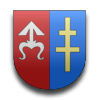 STAROSTWO POWIATOWEW SKARŻYSKU-KAMIENNEJul. Konarskiego 20, 26-110 Skarżysko-Kamiennatel: 41 39-53-001, fax: 41 25-24-001www.powiat.skarzysko.ple-mail: starostwo@skarzysko.powiat.plOS.2.2013.1Zezwolenie na utrzymanie chartów rasowych lub ich mieszańcówSprawy prowadzi Wydział Ochrony Środowiska, Rolnictwa i LeśnictwaPl. Floriański 1   pok. 106                  tel. 41 39-53-093Sprawy prowadzi Wydział Ochrony Środowiska, Rolnictwa i LeśnictwaPl. Floriański 1   pok. 106                  tel. 41 39-53-093I. Podstawa prawna wykonania usługiUstawa z dnia 14 czerwca 1960 r. Kodeks postępowania administracyjnego (t.j.: Dz. U. 2013 r. poz. 267) Ustawa z dnia 16 listopada 2006 r. o opłacie skarbowej (Dz. U. z 2012 r. poz. 1282 ze zmianami).Ustawa z dnia 13 października 1995 prawo łowieckie (Tekst jednolity Dz. U. z 2005r. 
Nr 127, poz. 1066 ze zmianami.).I. Podstawa prawna wykonania usługiUstawa z dnia 14 czerwca 1960 r. Kodeks postępowania administracyjnego (t.j.: Dz. U. 2013 r. poz. 267) Ustawa z dnia 16 listopada 2006 r. o opłacie skarbowej (Dz. U. z 2012 r. poz. 1282 ze zmianami).Ustawa z dnia 13 października 1995 prawo łowieckie (Tekst jednolity Dz. U. z 2005r. 
Nr 127, poz. 1066 ze zmianami.).II. Wymagane dokumenty:Wniosek który powinien zawierać:Zaświadczenie Polskiego Związku Kynologicznego o spełnianiu przez wnioskodawcę ustawowych warunków i sposobu utrzymywania chartów rasowych i ich mieszańców.Informację na temat adresu hodowli lub utrzymywania chartów.Sposób identyfikacji zgłaczanych zwierząt (zdjęcie, chip)Dowód zapłaty należnej opłaty skarbowej.II. Wymagane dokumenty:Wniosek który powinien zawierać:Zaświadczenie Polskiego Związku Kynologicznego o spełnianiu przez wnioskodawcę ustawowych warunków i sposobu utrzymywania chartów rasowych i ich mieszańców.Informację na temat adresu hodowli lub utrzymywania chartów.Sposób identyfikacji zgłaczanych zwierząt (zdjęcie, chip)Dowód zapłaty należnej opłaty skarbowej.III. Miejsce składania dokumentów:Biuro Obsługi Interesanta Starostwa Powiatowego w Skarżysku-Kamiennej, 
ul. Konarskiego 20, parterIII. Miejsce składania dokumentów:Biuro Obsługi Interesanta Starostwa Powiatowego w Skarżysku-Kamiennej, 
ul. Konarskiego 20, parterIV. OpłatyObowiązek zapłaty opłaty skarbowej powstaje z chwilą złożenia wniosku o wydanie decyzji.Opłata skarbowa za wydanie zezwolenia - 82, 00 zł.Zapłaty należy dokonać na konto Urzędu Miasta w Skarżysku-Kamiennej.Opłata skarbowa podlega zwrotowi, jeżeli mimo zapłacenia opłaty nie dokonano czynności urzędowej. Zwrot opłaty skarbowej następuje na wniosek.IV. OpłatyObowiązek zapłaty opłaty skarbowej powstaje z chwilą złożenia wniosku o wydanie decyzji.Opłata skarbowa za wydanie zezwolenia - 82, 00 zł.Zapłaty należy dokonać na konto Urzędu Miasta w Skarżysku-Kamiennej.Opłata skarbowa podlega zwrotowi, jeżeli mimo zapłacenia opłaty nie dokonano czynności urzędowej. Zwrot opłaty skarbowej następuje na wniosek.V. Sposób załatwienia sprawy:Decyzja administracyjnaV. Sposób załatwienia sprawy:Decyzja administracyjnaVI. Odbiór informacji:Za pośrednictwem poczty lub osobiście.Wydział Ochrony Środowiska, Rolnictwa i Leśnictwa Pl. Floriański 1   pok. 106                  tel. 41 39-53-093VI. Odbiór informacji:Za pośrednictwem poczty lub osobiście.Wydział Ochrony Środowiska, Rolnictwa i Leśnictwa Pl. Floriański 1   pok. 106                  tel. 41 39-53-093VII. Termin załatwienia sprawy:Zgodnie z ustawą Kodeks postępowania administracyjnego:1. do 1 miesiąca.2. do 2 miesięcy w sprawach szczególnie skomplikowanych.VII. Termin załatwienia sprawy:Zgodnie z ustawą Kodeks postępowania administracyjnego:1. do 1 miesiąca.2. do 2 miesięcy w sprawach szczególnie skomplikowanych.VIII. Tryb odwoławczyDo Samorządowego Kolegium Odwoławczego w Kielcach za pośrednictwem Starosty Skarżyskiego w terminie 14 dni od daty otrzymania decyzji.VIII. Tryb odwoławczyDo Samorządowego Kolegium Odwoławczego w Kielcach za pośrednictwem Starosty Skarżyskiego w terminie 14 dni od daty otrzymania decyzji.IX. Inne informacjeW przypadku braku kompletu wymaganych dokumentów wnioskodawca zostanie wezwany do ich uzupełnienia w terminie 7 dni od daty otrzymania wezwania.IX. Inne informacjeW przypadku braku kompletu wymaganych dokumentów wnioskodawca zostanie wezwany do ich uzupełnienia w terminie 7 dni od daty otrzymania wezwania.